Познавательный мир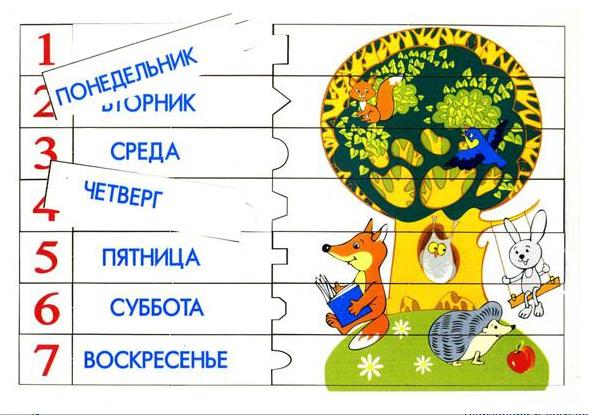    Дети 5-6 лет могут свободно ориентироваться во временном пространстве ( время года, месяц, число, день недели).   Но для того, чтобы эти знания стали устойчивыми, дети должны употреблять их в быту.   Со стороны родителей  детям нужна помощь в закреплении, в потребности употребления знаний о времени.   Для этого предлагаем родителям ежедневно утром, до прихода в детский сад, проговаривать с детьми:                                 -  какой сегодня день недели,                                  -  какое сегодня число,                                 -  какой месяц.Весёлые стихи А. Смоленцевой помогают детям быстро и весело запомнить дни недели. « Емелина неделя» Мы спросили у Емели;«Назови нам дни недели». Стал Емеля вспоминать, Стал Емеля называть;- Дядька крикнул мне: « Бездельник»;Это было в понедельник.На забор я влез и дворник. Гнал метлой меня во вторник.В среду я ловил жука И свалился с чердака.Воевал в четверг с котамиИ застрял под воротами .В пятницу дразнил собаку –Изорвал себе рубаху.А в субботу – вот потеха! –На свинье верхом проехал. В воскресенье отдыхал –На мосту сидел , дремал,Да с моста свалился в реку.Не везёт же человеку! Так у нашего ЕмелиДни недели пролетели!. 